CERCUL PEDAGOGIC AL ÎNVĂŢĂTORILOR
  CENTRUL NR. 25 – TÂRGU FRUMOS24 noiembrie 2023TEMA: „Adaptarea proiectării curriculare la contextul învățării de tip                    blended-learning”PROGRAMUL ZILEI8.30 - 9.00 - Primirea invitaților9.00 - 9.45 – Lecții demonstrativeCPA Clasa I BClasa a II-a BClasa a IV-a A9.50 - 10.20 – Discuția lecțiilor demonstrative10.30 – 10.45 - Întâlnire online cu d-na lector uiversitar doctor Magda Elena                          Samoilă –UAIC Iași – Facultatea de Psihologie și Științe ale                               Educației10.45 -11.00 – Sesiune de întrebări și răspunsuri11.00 - 11.30 –  referat cu tema „Adaptarea proiectării curriculare la contextul                         învățării de tip blended-learning”- prof. înv.primar Butnaru Elena                         și prof.înv. primar Mititelu Georgeana Cristina11.30 – 11.40 - Diseminare activitate proiect ERASMUS „Consorțiu local pentru                        educație de calitate” (2023-1-RO01-K121-SCH-000111889) –                            coordonator ISJ Iași - prof. înv. primar Ștefan Ana-Maria11.40 – 11.50 - Diseminare raport Consfătuirea județeană a cadrelor didactice                          din învățământul primar - prof. înv. primar Mititelu Cristina11.50 – 12.00 - Concluzii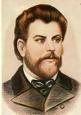 MINISTERUL EDUCAȚIEI ȘCOALA GIMNAZIALĂ  ”ION CREANGĂ” TÂRGU FRUMOSTârgu Frumos, Jud. Iaşi, Str. Bogdan Vodă Nr. 5cod postal: 705300, e-mail: sioncreanga@yahoo.comsecretariat :0232 - 711200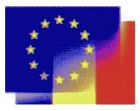 